Polynomial and Rational Functions		Name _________________________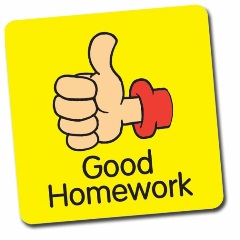 A2RCC U8D3 Homework 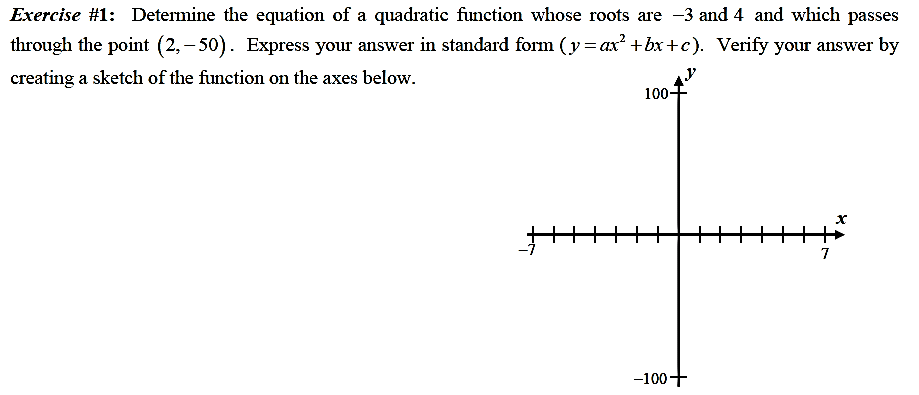 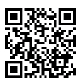 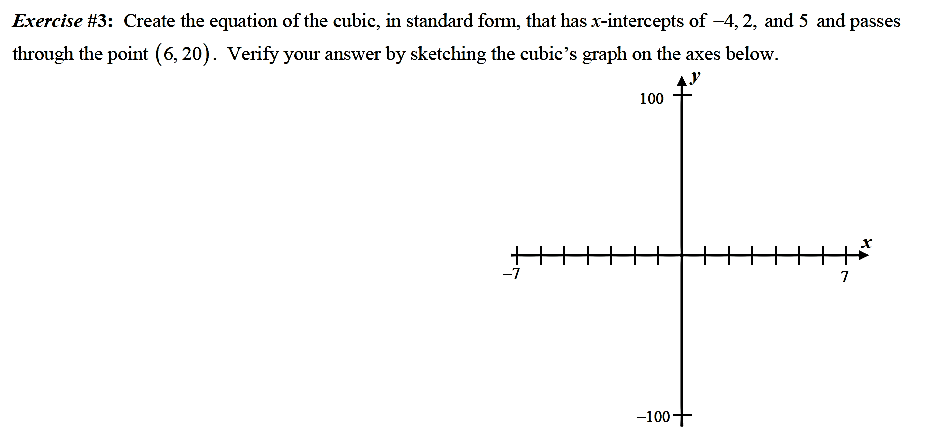 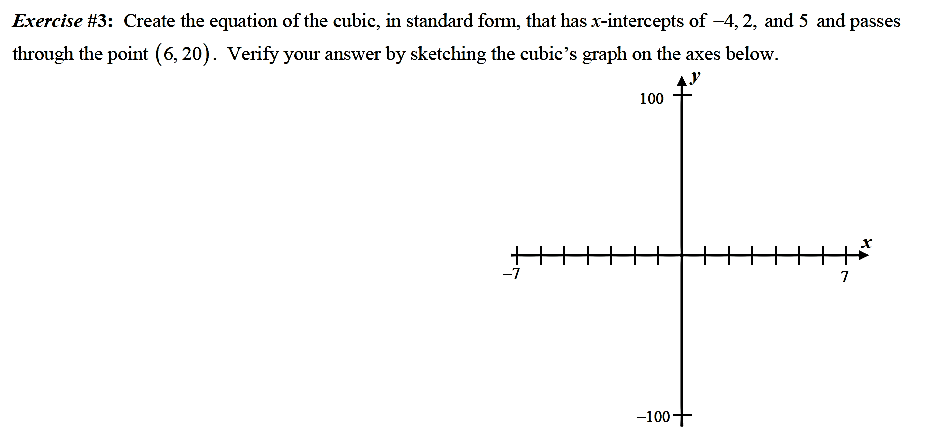 Review:Circle the polynomial functions. Put them in standard form and state a) the degree, b) # of terms, c) leading term, d) leading coefficient, e) end behavior, and e) constant term.A) 		B) 			C)       D) 	E) 	F) Determine whether each of the following functions is a power function.  If it is, identify  and .  If it isn't, then tell why.A) 			B) 				C)       D) 		E) 	F) For each graph of a polynomial function, determine a) whether the exponent of the controlling term is odd or even, b) the sign of the leading coefficient, c) the x-intercepts, and d) the factors of the function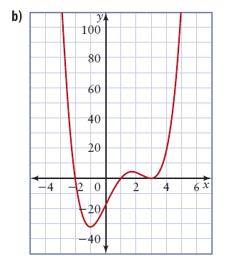 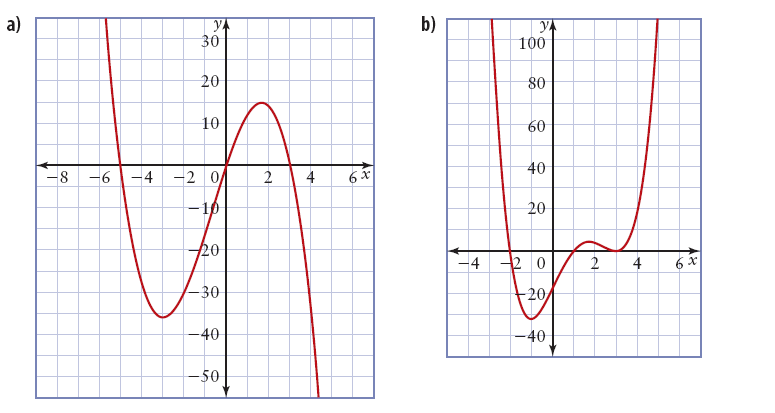 Solve the following polynomial functions algebraically.			        b) 